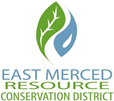 Welcome and Introductions:  Public’s speak, limited to 6 min./ person. Public may address any item on Agenda before and during consideration of that item. Oral Communications: At this time any person may comment on any item that is not on the Agenda. Individual comments are limited to 6 minutes per person. Please state your name and address for the record. Testimony Corrections and/or additions to the Agenda: The EMRCD board may take action on items of business not appearing on the posted Agenda under any of the following conditions:Upon determination by a majority vote that an emergency situation existsThe item was posted for a prior meeting of the EMRCD board occurring not more than 5 days prior to the date action is taken on the item and at the prior meeting the item was continued to the meeting at which action is being takenUpon determination by a unanimous vote that the need to take action arose subsequent to the Agenda being postedREGULAR RCD Board Meeting 3:00 PM Consent Agenda (ACTION) 5 minAugust 20, 2022 minutes approval and signature				StockTreasury Report for August 2022				StockCARCD Loan status			Written and Oral Updates from Partners and Projects- 3 minute each, except guest speakerNatural Resources Conservation Service (NRCS)				RepresentativeSustainable Groundwater Agencies (SGA)					Okuye/StockEast Stanislaus Resource Conservation District (ESRCD)			WalleyJohn Vollmar, Vernal Pools project update						VollmarManager’s Report								StockTrevor Hutton, Irrigation Specialist								Stock/HuttonFinancial and Project Review 15 minTransactions and Invoices for approval of payment (ACTION)			StockElite CardAFT invoice, sub award to CDFA SWEEPEPA Invoice for submission for payment (ACTION)				Vollmar/StockWCB Invoice for submission for payment (ACTION)				Vollmar/StockCDFA SWEEP grant- update 						StockUSDA-NRCS RCPP grant							StockWETA (mobile irrigation lab begun in July 2022)				StockMID Water Trailor								Okuye/StockBookkeeping and Audit Updates (ACTION) 				              Walley/StockQB reviewStatus 20-21 Audit Pending Grant Applications (ACTION)					Walley/StockIRWMP outreach $60,000WCB/CARCD CFP & Habitat Implementation block grantPending Contracts with Partners (ACTION) 					StockCARCD loan statusRequirements of the Board 10 minReview and consideration of projects, meetings and webinars (ACTION)		Stock/WalleyCommunity Garden						Shah/ OkuyeReview and consideration of correspondence (ACTION)			Okuye/Patteson700 Forms; Merced County review of Conflict-of-Interest Code- due OctoberPolicy manual updates2080.2  Quorum change from 3 to 4 as we are officially a 7 member board2080.2.1   7 directors2100.1.2.   Tape recording  Omit?2110.1.1.   Rosenberg's Rules of Order   2170.3      omit "San Bernardino County Special District"3010.4.7  Part time and temporary employees not eligible for compensatory time?3260.4     Credit Cards:   change to EMRCD (not ESRCD)			Definitions  p. 70.  District:  EMRCD not ESRCDAny new correctional items found between today and the meetingAdjournmentNEXT MEETING: October 19, 2022, 3:00pm-5:00pmList of Acronyms: CARCD- California Association of RCD’sCDFA- California Department of Food and AgricultureCFP- Carbon Farm Plan EPA- Environmental Protection Agency, Fed funding grant for vernal pools survey FEMA- Federal Emergency Management AgencyIRWMP- Integrated Regional Water Management Group (5 governing entities)MID- Merced Irrigation DistrictNRCS - Natural Resources Conservation District, EMRCD is affiliate, shared office spaceOEFI- CDAF Office of Environmental Farming, SWEEP is through this officeSALC-Sustainable Ag Land Conservation, a California programSWEEP- State Water Efficiency & Enhancement Program- funding to assist farmers in replacing systems for the purpose of reducing greenhouse gas emissions and water consumptionRCPP – Regional Conservation Partnership Program- Used for some farm conservation practices with goal of locating easements to preserve ag land from developmentUSDA- U.S. Dept of Agriculture- oversees many agencies, including NRCS and Forest ServiceWCB- Wildlife Conservation Board, California- State funding for vernal pools survey WETA- Water Efficiency Technical Assistance Program. Funds free irrigation evaluations.